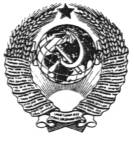 ГОСУДАРСТВЕННЫЙ СТАНДАРТ СОЮЗА ССРСИСТЕМА ТЕХНИЧЕСКОГО 
ОБСЛУЖИВАНИЯ И РЕМОНТА 
ТЕХНИКИТЕРМИНЫ И ОПРЕДЕЛЕНИЯГОСТ 18322-78 
(СТ СЭВ 5151-85)ГОСУДАРСТВЕННЫЙ КОМИТЕТ СССР ПО СТАНДАРТАММоскваГОСУДАРСТВЕННЫЙ СТАНДАРТ СОЮЗА ССРПостановлением Государственного комитета СССР по стандартам от 15 ноября 1978 г. № 2986 срок введения установленс 01.01.80Настоящий стандарт устанавливает применяемые в науке, технике и производстве термины и определения основных понятий в области видов, методов и показателей технического обслуживания и ремонта изделий.Термины, установленные настоящим стандартом, обязательны для применения в документации всех видов, научно-технической, учебной и справочной литературе.Настоящий стандарт соответствует СТ СЭВ 5151-85 в части, приведенной в справочном приложении 3.Для каждого понятия установлен один стандартизованный термин. Применение терминов-синонимов стандартизованного термина запрещается. Недопустимые к применению термины-синонимы приведены в стандарте в качестве справочных и обозначены «Ндп».Для отдельных стандартизованных терминов приведены в качестве справочных краткие формы, которые разрешается применять в случаях, исключающих возможность их различного толкования. Установленные определения можно, при необходимости, изменить по форме изложения, не допуская нарушений границ понятий.В случаях, когда необходимые и достаточные признаки понятия содержатся в буквальном значении термина, определение не приведено, и, соответственно, в графе «Определение» поставлен прочерк.В стандарте приведен алфавитный указатель содержащихся в нем терминов.В справочном приложении 1 приведены пояснения к некоторым установленным терминам, в справочном приложении 2 приведена классификация видов и методов технического обслуживания и ремонтов.Стандартизованные термины напечатаны полужирным шрифтом, их краткая форма - светлым, а недопустимые синонимы - курсивом.(Измененная редакция, Изм. № 2).АЛФАВИТНЫЙ УКАЗАТЕЛЬГотовность парка изделий                                                                                                                                                          61Комплект ЗИП                                                                                                                 9Коэффициент готовности                                                                                              59Коэффициент технического использования                                                                60Метод ремонта агрегатный                                                                                            45Метод ремонта необезличенный                                                                                  44Метод ремонта обезличенный                                                                                      43Метод ремонта поточный                                                                                              46Метод ремонта специализированной организацией                                                  48Метод ремонта эксплуатирующей организацией                                                       47Метод ремонта фирменный                                                                                           49Метод технического обслуживания (ремонта)                                                            4Метод технического обслуживания децентрализованный                                         30Метод технического обслуживания поточный                                                            28Метод технического обслуживания специализированной организацией                34Метод технического обслуживания специализированным персоналом                  32Метод технического обслуживания фирменный                                                        35Метод технического обслуживания централизованный                                            29Метод технического обслуживания эксплуатационным персоналом                      31Метод технического обслуживания эксплуатирующей организацией                     33Обслуживание в особых условиях техническое                                                           24Обслуживание с непрерывным контролем техническое                                            27Обслуживание с периодическим контролем техническое                                         26Обслуживание при использовании техническое                                                         18Обслуживание при ожидании техническое                                                                 19Обслуживание при транспортировании техническое                                                21Обслуживание при хранении техническое                                                                  20Обслуживание профилактическое                                                                               1Обслуживание техническое                                                                                           1Обслуживание техническое неплановое                                                                      27вОбслуживание техническое номерное                                                                         27аОбслуживание техническое плановое                                                                          27бОбслуживание техническое периодическое                                                                22Обслуживание техническое при использовании                                                         18Обслуживание техническое регламентированное                                                      25Обслуживание техническое сезонное                                                                          23Обслуживание фирменное                                                                                             35Периодичность технического обслуживания (ремонта)                                            5Продолжительность технического обслуживания (ремонта)                                    12Продолжительность технических обслуживаний (ремонтов) суммарная                15Продолжительность технических обслуживаний (ремонтов) суммарнаясредняя                                                                                                                             53Продолжительность технических обслуживаний (ремонтов) суммарнаяудельная                                                                                                                           56Продолжительность технического обслуживания (ремонта) средняя                      50Ремонт                                                                                                                              2Ремонт капитальный                                                                                                      36Ремонт мелкий                                                                                                                38Ремонт малый                                                                                                                38Ремонт неплановый                                                                                                        40Ремонт обезличенный                                                                                                    43Ремонт плановый                                                                                                            39Ремонт по техническому состоянию                                                                            42Ремонт регламентированный                                                                                        41Ремонт средний                                                                                                              37Ремонт текущий                                                                                                              38Ремонт фирменный                                                                                                        49Система технического обслуживания и ремонта техники                                         3Состояние техническое                                                                                                  11Способ обслуживания (ремонта)                                                                                 4Средства технического обслуживания (ремонта)                                                       10Стоимость технических обслуживаний (ремонта) суммарная                                  17Стоимость технических обслуживаний (ремонтов) суммарная средняя                  55Стоимость технических обслуживаний (ремонтов) суммарная удельная                58Стоимость технических обслуживаний (ремонтов) удельная                                   58Стоимость технического обслуживания (ремонта)                                                    14Стоимость технического обслуживания (ремонта) средняя                                      52Трудоемкость технических обслуживаний (ремонтов) суммарная                           16Трудоемкость технических обслуживаний (ремонтов) суммарная средняя            54Трудоемкость технических обслуживаний (ремонтов) суммарная удельная          57Трудоемкость технических обслуживаний (ремонтов) удельная                              57Трудоемкость технического обслуживания (ремонта)                                               13Трудоемкость технического обслуживания (ремонта) средняя                                51Уход технический                                                                                                           1Цикл ремонтный                                                                                                             7Цикл технического обслуживания                                                                                6Часть запасная                                                                                                                8(Измененная редакция, Изм. № 2).ПРИЛОЖЕНИЕ 1СправочноеПОЯСНЕНИЯ К НЕКОТОРЫМ ТЕРМИНАМК термину «Техническое обслуживание»Техническое обслуживание содержит регламентированные в конструкторской документации операции для поддержания работоспособности или исправности изделия в течение его срока службы.Под операцией технического обслуживания в соответствии с ГОСТ 3.1109-82 понимают законченную часть технического обслуживания составной части изделия, выполняемую на одном рабочем месте исполнителем определенной специальности.Под транспортированием понимают операцию перемещения груза по определенному маршруту от места погрузки до места разгрузки или перегрузки. В транспортирование самоходных изделий не включается их перемещение своим ходом.Под ожиданием понимают нахождение изделия в состоянии готовности к использованию по назначению.В техническое обслуживание могут входить мойка изделия, контроль его технического состояния, очистка, смазывание, крепление болтовых соединений, замена некоторых составных частей изделия (например, фильтрующих элементов), регулировка и т. д.К термину «ремонт»Под операцией ремонта в соответствии с ГОСТ 3.1109-82 понимают законченную часть ремонта, выполняемую на одном рабочем месте исполнителями определенной специальности.В ремонт могут входить разборка, дефектовка, контроль технического состояния изделия, восстановление деталей, сборка и т. д. Содержание части операции ремонта может совпадать с содержанием некоторых операций технического обслуживания.Ремонт изделий может выполняться заменой или восстановлением отдельных деталей и сборочных единиц.Ремонт любого вида, как правило, должен сопровождаться выдачей определенных гарантий на последующий срок эксплуатации или наработку изделия.К термину «Система технического обслуживания и ремонта техники»В частном случае в состав системы технического обслуживания и ремонта техники могут входить материалы, заготовки, запасные части и т. д., т. е. она характеризуется материально-техническим обеспечением, которое можно определить как способность обслуживающей организации представить необходимые ресурсы для проведения технического обслуживания и ремонта объекта при заданной стратегии и в заданных условиях. Заданные условия относятся как к самому объекту, так и к условиям его эксплуатации, обслуживания и ремонта.К терминам «Цикл технического обслуживания» и «Ремонтный цикл»В частном случае началом отсчета цикла технического обслуживания (ремонтного цикла) может быть начало использования изделия.К термину «Периодическое техническое обслуживание»Периодические технические обслуживания могут различаться содержанием операций. В этом случае технические обслуживания нумеруют в порядке возрастания, например, ежесменное техническое обслуживание, ТО-1, ТО-2, ТО-3 и т. д.К термину «Сезонное техническое обслуживание»Сезонное техническое обслуживание включает в себя операции замены сезонных сортов эксплуатационных материалов с промывкой соответствующих систем, установки и снятия утеплений и приборов предпускового подогрева двигателей и т. д.Сезонное техническое обслуживание проводится только для изделий, используемых при существенных изменениях состояния окружающей среды в течение года.К термину «Регламентированное техническое обслуживание»Регламент технического обслуживания может быть жестким и с допуском. Вид регламента должен устанавливаться в эксплуатационной документации.К термину «Метод технического обслуживания специализированным персоналом»Персонал, выполняющий техническое обслуживание, может быть специализирован по видам объектов, маркам объектов, видам операций и видам технического обслуживания.К терминам «Капитальный ремонт», «Средний ремонт», «Текущий ремонт»Капитальный, средний и текущий ремонты могут быть плановыми и неплановыми.Под базовой частью понимают основную часть изделия, предназначенную для его компоновки и установки других составных частей.К термину «Неплановый ремонт»Неплановый ремонт проводится с целью устранения последствий отказов или происшествий.К термину «Агрегатный ремонт»Замена агрегатов может выполняться после отказа изделия или по плану. Перечень заменяемых агрегатов, порядок проведения замен и указания по организации агрегатного ремонта устанавливаются в отраслевых нормативно-технических документах.Противоположностью агрегатного метода является детальный метод, при котором заменяются или восстанавливаются отдельные детали, вышедшие из строя.К показателям системы технического обслуживания и ремонтаПоказатели системы технического обслуживания и ремонта позволяют оценить затраты времени, труда и средств на техническое обслуживание и ремонты и содержат затраты, обусловленные конструкцией и техническим состоянием изделия (оперативные затраты), и затраты, обусловленные организацией, технологией выполнения технического обслуживания и ремонтов, материально-техническим обеспечением, квалификацией персонала, условиями окружающей среды и т. д.Показатели системы технического обслуживания и ремонта пп. 57 - 65 оценивают общие затраты времени, труда и средств на технические обслуживания и ремонты и содержат затраты, обусловленные конструкцией и техническим состоянием изделия (оперативные затраты), и затраты, обусловленные организацией, технологией выполнения технического обслуживания и ремонтов, материально-техническим обеспечением, квалификацией персонала, условиями окружающей среды и т. д.Расчет показателей системы технического обслуживания и ремонта техники аналогичен расчету соответствующих показателей ремонтопригодности по ГОСТ 21623-76. При этом вместо оперативных затрат учитываются общие затраты времени, труда и средств.(Измененная редакция, Изм. № 1).ПРИЛОЖЕНИЕ 2СправочноеВИДЫ И МЕТОДЫ ТЕХНИЧЕСКИХ ОБСЛУЖИВАНИЙ И РЕМОНТОВПРИЛОЖЕНИЕ 3СправочноеПозиции 1, 2, 5 - 8, 10, 37, 38, 42 настоящего стандарта соответствуют позициям 2, 3, 7- 9 , 16, 6, 14, 15, 12 СТ СЭВ 5151-85 с заменой термина «изделие» на термин «объект».(Введено дополнительно, Изм. № 1).СИСТЕМА ТЕХНИЧЕСКОГО ОБСЛУЖИВАНИЯ И РЕМОНТА ТЕХНИКИТермины и определенияEquipment maintenance and repair system. Terms and definitionsГОСТ 
18322-78*(СТ СЭВ 5151-85)Взамен 
ГОСТ 13322-73ТерминОпределениеОБЩИЕ ПОНЯТИЯОБЩИЕ ПОНЯТИЯ1. Техническое обслуживаниеНдп. Профилактическое обслуживаниеТехнический уходКомплекс операций или операция по поддержанию работоспособности или исправности изделия при использовании по назначению, ожидании, хранении и транспортировании2. РемонтКомплекс операций по восстановлению исправности или работоспособности изделий и восстановлению ресурсов изделий или их составных частей3. Система технического обслуживания и ремонта техникиСовокупность взаимосвязанных средств, документации технического обслуживания и ремонта и исполнителей, необходимых для поддержания и восстановления качества изделий, входящих в эту систему4. Метод технического обслуживания (ремонта)Ндп. Способ обслуживания (ремонта)Совокупность технологических и организационных правил выполнения операций технического обслуживания (ремонта)5. Периодичность технического обслуживания (ремонта)Интервал времени или наработка между данным видом технического обслуживания (ремонта) и последующим таким же видом или другим большей сложности.Примечание. Под видом технического обслуживания (ремонта) понимают техническое обслуживание (ремонт), выделяемое (выделяемый) по одному из признаков:этапу существования, периодичности, объему работ, условиям эксплуатации, регламентации и т. д.6. Цикл технического обслуживанияНаименьший повторяющийся интервал времени или наработка изделия, в течение которых выполняются в определенной последовательности в соответствии с требованиями нормативно-технической или эксплуатационной  документации все установленные виды периодического технического обслуживания7. Ремонтный цикл5 - 7. (Измененная редакция, Изм. № 1).Наименьший повторяющийся интервал времени или наработка изделия, в течение которых выполняются в определенной последовательности в соответствии с требованиями нормативно-технической или эксплуатационной  документации все установленные виды ремонта8. Запасная частьСоставная часть изделия, предназначенная для замены находившейся в эксплуатации такой же части с целью поддержания или восстановления исправности или работоспособности изделия9. Комплект ЗИПЗапасные части, инструменты, принадлежности и материалы, необходимые для технического обслуживания и ремонта изделий и скомплектованные в зависимости от назначения и особенностей использования.Примечание. К принадлежностям могут относиться контрольные приборы, приспособления, чехлы, буксирные тросы и т. д.10. Средства технического обслуживания (ремонта)Средства технологического оснащения и сооружения, предназначенные для выполнения технического обслуживания (ремонта)11. Техническое состояниеПо ГОСТ 19919-7412. Продолжительность технического обслуживания (ремонта)Календарное время проведения одного технического обслуживания (ремонта) данного вида13. Трудоемкость технического обслуживания (ремонта)Трудозатраты на проведение одного технического обслуживания (ремонта) данного вида14. Стоимость технического обслуживания (ремонта)Стоимость одного технического обслуживания (ремонта) данного вида15. Суммарная продолжительность технических обслуживаний (ремонтов)Календарное время проведения всех технических обслуживаний (ремонтов) изделия за заданные наработку или интервал времени16. Суммарная трудоемкость технических обслуживаний (ремонтов)Трудозатраты на проведение всех технических обслуживаний (ремонтов) изделия на заданные наработку или интервал времени17. Суммарная стоимость технических обслуживаний (ремонтов)Стоимость проведения всех технических обслуживаний (ремонтов) за заданные наработку или интервал времениТЕХНИЧЕСКОЕ ОБСЛУЖИВАНИЕВиды технического обслуживанияТЕХНИЧЕСКОЕ ОБСЛУЖИВАНИЕВиды технического обслуживания18. Техническое обслуживание при использованииТехническое обслуживание при подготовке к использованию по назначению, использовании по назначению, а также непосредственно после его окончания19. Техническое обслуживание при ожидании-20. Техническое обслуживание при храненииТехническое обслуживание при подготовке к хранению, хранении, а также непосредственно после его окончания21. Техническое обслуживание при транспортированииТехническое обслуживание при подготовке к транспортированию, транспортировании, а также непосредственно после его окончания22. Периодическое техническое обслуживаниеТехническое обслуживание, выполняемое через установленные в эксплуатационной документации значения наработки или интервалы времени23. Сезонное техническое обслуживаниеТехническое обслуживание, выполняемое для подготовки изделия к использованию в осенне-зимних или весенне-летних условиях24. Техническое обслуживание в особых условиях-Примечание. Примерами особых условий являются природные или другие условия, указанные в отраслевой документации, характеризуемые экстремальными значениями параметров25. Регламентированное техническое обслуживаниеТехническое обслуживание, предусмотренное в нормативно-технической или эксплуатационной  документации и выполняемое с периодичностью и в объеме, установленными в ней, независимо от технического состояния изделия в момент начала технического обслуживания26. Техническое обслуживание с периодическим контролемТехническое обслуживание, при котором контроль технического состояния выполняется с установленными в нормативно-технической или эксплуатационной  документации периодичностью и объемом, а объем остальных операций определяется техническим состоянием изделия в момент начала технического обслуживания27. Техническое обслуживание с непрерывным контролемТехническое обслуживание, предусмотренное в нормативно-технической или эксплуатационной  документации и выполняемое по результатам непрерывного контроля технического состояния изделия27а. Номерное техническое обслуживаниеТехническое обслуживание, при котором определенному объему работ присваивается определенный порядковый номер27б. Плановое техническое обслуживаниеТехническое обслуживание, постановка на которое осуществляется в соответствии с требованиями нормативно-технической или эксплуатационной документации27в. Неплановое техническое обслуживаниеТехническое обслуживание, постановка на которое осуществляется без предварительного назначения по техническому состояниюПримечание. Термины видов технических обслуживаний по признакам применяемых методов следует образовывать в соответствии с терминами методов технического обслуживания, например, «Поточное техническое обслуживание», «Централизованное техническое обслуживание» и т. д.Примечание. Термины видов технических обслуживаний по признакам применяемых методов следует образовывать в соответствии с терминами методов технического обслуживания, например, «Поточное техническое обслуживание», «Централизованное техническое обслуживание» и т. д.Методы технического обслуживанияМетоды технического обслуживания28. Поточный метод технического обслуживанияМетод выполнения технического обслуживания на специализированных рабочих местах с определенными технологической последовательностью и ритмом29. Централизованный метод технического обслуживанияМетод выполнения технического обслуживания персоналом и средствами одного подразделения организации или предприятия30. Децентрализованный метод технического обслуживанияМетод выполнения технического обслуживания персоналом и средствами нескольких подразделений организации или предприятия31. Метод технического обслуживания эксплуатационным персоналомМетод выполнения технического обслуживания персоналом, работающим на данном изделии, при использовании его по назначению32. Метод технического обслуживания специализированным персоналомМетод выполнения технического обслуживания персоналом, специализированным на выполнении операций технического обслуживания33. Метод технического обслуживания эксплуатирующей организацией-34. Метод технического обслуживания специализированной организациейМетод выполнения технического обслуживания организацией, специализированной на операциях технического обслуживания35. Фирменный метод технического обслуживанияФирменное обслуживаниеМетод выполнения технического обслуживания предприятием-изготовителемРЕМОНТВиды ремонтаРЕМОНТВиды ремонта36. Капитальный ремонтРемонт, выполняемый для восстановления исправности и полного или близкого к полному восстановлению ресурса изделия с заменой или восстановлением любых его частей, включая, базовые.Примечание. Значение близкого к полному ресурсу устанавливается в нормативно-технической документации.37. Средний ремонтРемонт, выполняемый для восстановления исправности и частичного восстановления ресурса изделий с заменой или восстановлением составных частей ограниченной номенклатуры и контролем технического состояния составных частей, выполняемом в объеме, установленном в нормативно-технической документации.Примечание. Значение частично восстанавливаемого ресурса устанавливается в нормативно-технической документации.38. Текущий ремонтНдп. Малый ремонтМелкий ремонтРемонт, выполняемый для обеспечения или восстановления работоспособности изделия и состоящий в замене и (или) восстановлении отдельных частей39. Плановый ремонтРемонт, постановка на который осуществляется в соответствии с требованиями нормативно-технической документации40. Неплановый ремонтРемонт, постановка изделий на который осуществляется без предварительного назначения41. Регламентированный ремонтПлановый ремонт, выполняемый с периодичностью и в объеме, установленными в эксплуатационной документации, независимо от технического состояния изделия в момент начала ремонта42. Ремонт по техническому состояниюРемонт, при котором контроль технического состояния выполняется с периодичностью и в объеме, установленными в нормативно-технической документации, а объем и момент начала ремонта определяется техническим состоянием изделия(Измененная редакция, Изм. № 1).(Поправка, ИУС 3-2006).Примечание. Термины видов ремонтов по признакам применяемых методов следует образовывать в соответствии с терминами методов ремонта, например, «Поточный ремонт», «Обезличенный ремонт» и т. д.Методы ремонта(Измененная редакция, Изм. № 1).(Поправка, ИУС 3-2006).Примечание. Термины видов ремонтов по признакам применяемых методов следует образовывать в соответствии с терминами методов ремонта, например, «Поточный ремонт», «Обезличенный ремонт» и т. д.Методы ремонта43. Обезличенный метод ремонтаОбезличенный ремонтМетод ремонта, при котором не сохраняется принадлежность восстановленных составных частей к определенному экземпляру изделия44. Необезличенный метод ремонтаМетод ремонта, при котором сохраняется принадлежность восстановленных составных частей к определенному экземпляру изделия45. Агрегатный метод ремонтаОбезличенный метод ремонта, при котором неисправные агрегаты заменяются новыми или заранее отремонтированными.Примечание. Под агрегатом понимается сборочная единица, обладающая свойствами полной взаимозаменяемости, независимой сборки и самостоятельного выполнения определенной функции в изделиях различного назначения, например, электродвигатель, редуктор, насос и т. д.46. Поточный метод ремонтаМетод ремонта, выполняемого на специализированных рабочих местах с определенными технологической последовательностью и ритмом47. Метод ремонта эксплуатирующей организацией-48. Метод ремонта специализированной организациейМетод выполнения ремонта организацией, специализированной на операциях ремонта49. Фирменный метод ремонтаФирменный ремонтМетод выполнения ремонта предприятием-изготовителемПОКАЗАТЕЛИ СИСТЕМЫ ТЕХНИЧЕСКОГО ОБСЛУЖИВАНИЯ И РЕМОНТАПОКАЗАТЕЛИ СИСТЕМЫ ТЕХНИЧЕСКОГО ОБСЛУЖИВАНИЯ И РЕМОНТА50. Средняя продолжительность технического обслуживания (ремонта)Математическое ожидание продолжительности одного технического обслуживания (ремонта) данного вида за определенные период эксплуатации или наработку51. Средняя трудоемкость технического обслуживания (ремонта)Математическое ожидание трудоемкости одного технического обслуживания (ремонта) данного вида за определенные период эксплуатации или наработку52. Средняя стоимость технического обслуживания (ремонта)Математическое ожидание стоимости одного технического обслуживания (ремонта) данного вида за определенные период эксплуатации или наработку53. Средняя суммарная продолжительность технических обслуживаний (ремонтов)Математическое ожидание суммарной продолжительности технических обслуживаний (ремонтов) за определенные период эксплуатации или наработку54. Средняя суммарная трудоемкость технических обслуживаний (ремонтов)Математическое ожидание суммарной трудоемкости технических обслуживаний (ремонтов) за определенный период эксплуатации или наработку55. Средняя суммарная стоимость технических обслуживаний (ремонтов)Математическое ожидание суммарной стоимости технических обслуживаний (ремонтов) за определенный период эксплуатации или наработку56. Удельная суммарная продолжительность технических обслуживаний (ремонтов)Отношение средней суммарной продолжительности технических обслуживаний (ремонтов) к заданной наработке57. Удельная суммарная трудоемкость технических обслуживаний (ремонтов)Отношение средней суммарной трудоемкости технических обслуживаний (ремонтов) к заданной наработке58. Удельная суммарная стоимость технических обслуживаний (ремонтов)Отношение средней суммарной стоимости технических обслуживаний (ремонтов) к заданной наработке59. Коэффициент готовностиВероятность того, что изделие окажется в работоспособном состоянии в произвольный момент времени, кроме планируемых периодов, в течение которых применение изделия по назначению не предусматривается60. Коэффициент технического использованияОтношение математического ожидания суммарного времени пребывания изделия в работоспособном состоянии за некоторый период к математическому ожиданию суммарного времени пребывания изделия в работоспособном состоянии и простоях, обусловленных техническим обслуживанием и ремонтом за тот же период61. Готовность парка изделийОтношение числа работоспособных изделий к общему числу изделий парка в рассматриваемый момент времениПризнак классификацииТерминВиды технического обслуживанияВиды технического обслуживанияЭтап эксплуатацииТехническое обслуживание при использованииЭтап эксплуатацииТехническое обслуживание при храненииЭтап эксплуатацииТехническое обслуживание при перемещенииЭтап эксплуатацииТехническое обслуживание при ожиданииПериодичность выполненияПериодическое техническое обслуживаниеПериодичность выполненияСезонное техническое обслуживаниеУсловия эксплуатацииТехническое обслуживание в особых условияхРегламентация выполненияРегламентированное техническое обслуживаниеРегламентация выполненияТехническое обслуживание с периодическим контролемРегламентация выполненияТехническое обслуживание с непрерывным контролемОрганизация выполненияПоточное техническое обслуживаниеОрганизация выполненияЦентрализованное техническое обслуживаниеОрганизация выполненияДецентрализованное техническое обслуживаниеОрганизация выполненияТехническое обслуживание эксплуатационным персоналомОрганизация выполненияТехническое обслуживание специализированным персоналомОрганизация выполненияТехническое обслуживание эксплуатирующей организациейОрганизация выполненияТехническое обслуживание специализированной организациейОрганизация выполненияТехническое обслуживание предприятием-изготовителемМетоды технического обслуживанияМетоды технического обслуживанияОрганизация выполненияПоточный метод технического обслуживанияОрганизация выполненияЦентрализованный метод технического обслуживанияОрганизация выполненияДецентрализованный метод технического обслуживанияОрганизация выполненияМетод технического обслуживания эксплуатационным персоналомОрганизация выполненияМетод технического обслуживания специализированным персоналомОрганизация выполненияМетод технического обслуживания эксплуатирующей организациейОрганизация выполненияМетод технического обслуживания специализированной организациейОрганизация выполненияМетод технического обслуживания предприятием-изготовителемВиды ремонтаВиды ремонтаСтепень восстановления ресурсаКапитальный ремонтСтепень восстановления ресурсаСредний ремонтСтепень восстановления ресурсаТекущий ремонтПланированиеПлановый ремонтПланированиеНеплановый ремонтРегламентация выполненияРегламентированный ремонтРегламентация выполненияРемонт по техническому состояниюСохранение принадлежности ремонтируемых частейОбезличенный ремонтСохранение принадлежности ремонтируемых частейНеобезличенный ремонтОрганизация выполненияАгрегатный ремонтОрганизация выполненияПоточный ремонтОрганизация выполненияРемонт эксплуатирующей организациейОрганизация выполненияРемонт специализированной организациейОрганизация выполненияРемонт предприятием-изготовителемМетоды ремонтаМетоды ремонтаСохранение принадлежности ремонтируемых частейОбезличенный метод ремонтаСохранение принадлежности ремонтируемых частейНеобезличенный метод ремонтаОрганизация выполненияАгрегатный метод ремонтаОрганизация выполненияПоточный метод ремонтаОрганизация выполненияМетод ремонта эксплуатирующей организациейОрганизация выполненияМетод ремонта специализированной организациейОрганизация выполненияМетод ремонта предприятием-изготовителем